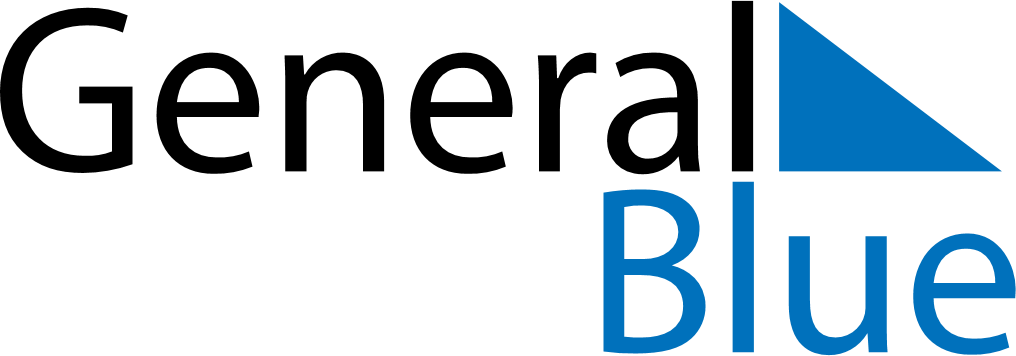 Weekly CalendarDecember 4, 2022 - December 10, 2022Weekly CalendarDecember 4, 2022 - December 10, 2022Weekly CalendarDecember 4, 2022 - December 10, 2022Weekly CalendarDecember 4, 2022 - December 10, 2022Weekly CalendarDecember 4, 2022 - December 10, 2022Weekly CalendarDecember 4, 2022 - December 10, 2022SundayDec 04MondayDec 05MondayDec 05TuesdayDec 06WednesdayDec 07ThursdayDec 08FridayDec 09SaturdayDec 106 AM7 AM8 AM9 AM10 AM11 AM12 PM1 PM2 PM3 PM4 PM5 PM6 PM